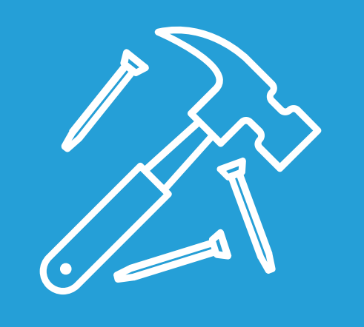 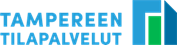 Tampereen Tilapalvelut Oy teettää korjaustöitä tässä tilassa. Työt ovat vielä kesken. Alla on tarkemmat tiedot työstä ja aikatauluista.Pahoittelut häiriöstä!Tampereen Tilapalvelut Oy teettää korjaustöitä tässä tilassa. Työt ovat vielä kesken. Alla on tarkemmat tiedot työstä ja aikatauluista.Pahoittelut häiriöstä!Nimi:                                    Yritys:Puh:Lisätietoja:Nimi:                                    Yritys:Puh:Lisätietoja: